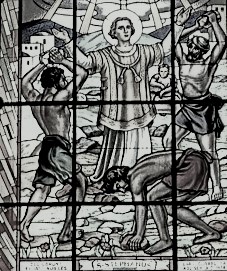       FARSKÉ OZNAMY           na týždeň od 13.6. do  19.6. 2022Liturgický kalendár:Poriadok sv. omší : Ostatné oznamy:Vo štvrtok je prikázaný sviatok.Na budúcu nedeľu po farskej sv. omši (10.00) bude tradičná procesia Božieho Tela so zastavením pri štyroch oltárikoch. V prípade priaznivého počasia vonku na námestí, ak by bolo zlé počasie, procesia bude v kostole.Vo štvrtok po večernej sv. omši bude procesia v Nitrianskom Hrádku.V termíne od 29. septembra do 3. októbra toho roku organizujeme farskú púť do Ríma. Jedná sa o letecký zájazd, ubytovanie v hoteli s raňajkami. Cena zájazdu je 470 € s možnosťou dokúpiť si aj večeru. Záujemcovia sa môžu hlásiť na farskom úrade u p. dekana.pondelokSv. Antona Paduánskeho, kňaza a učiteľa CirkvispomienkaŠtvrtokNajsvätejšieho Kristovho Tela a KrvislávnosťNedeľaDvanásta nedeľa v cezročnom období(procesia)PONDELOK - SOBOTA NEDEĽA:Farský kostol:         06.30   (Št.: 08:00) pre CZŠ     18.00   07:30       10.00        18.00Nitriansky Hrádok:Št: 18.00 (procesia)         08:45     Kostolný Sek:St: 16.30 (vigília slávnosti)                        11.15    